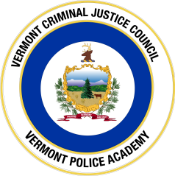 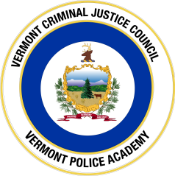 Meeting Location: 317 Academy Drive, Pittsford, VT 05763 Zoom Virtual Meeting Link: https://us02web.zoom.us/j/84476653859Meeting ID: 844 7665 3859Call to Order: Vermont Criminal Justice Council, Chair, Bill SorrellAdditions or Deletions to the Agenda: Vermont Criminal Justice Council, Chair, Bill SorrellApproval of Minutes: Vermont Criminal Justice Council, Chair, Bill SorrellFIP Policy: Vermont Criminal Justice Council, Chair, Bill SorrellAction Item: Action of the CouncilStipulation Agreement for case 2020PNB: Vermont Criminal Justice Council, Chair, Bill SorrellAction Item: Action of the CouncilStipulation Agreement for case 2020V50: Vermont Criminal Justice Council, Chair, Bill SorrellAction Item: Action of the CouncilGeneral Discussion - Vermont Criminal Justice Council, Chair, Bill SorrellAction item: Motion to Adjourn- Vermont Criminal Justice Council, Chair, Bill Sorrell